LABEL 90 - 2023 FICHE ACTION CBL n° 3Thématique EnvironnementLa forêt – Le patrimoine de l’homme - Comment la préserver .		Patrick ROYERForesterie écologique expliquée à tous par une déambulation forestière.La Forêt joue un rôle majeur dans l’équilibre de notre planète. De plus en plus maintenant, l’Homme n’en a pas conscience et mesure assez mal les conséquences de ne pas en prendre soin pour les générations à venir. D’où l’action menée par la CBL  visant à sensibiliser le public pour  la sauvegarder.Le 17 mai 2023, nous organisons  une journée sur le terrain, ouverte à tous nos adhérents, qui sera animée par un intervenant extérieur,  Gérald Grouazel, gérant du Groupement Forestier du Vallon du Combois.Avec ses compétences et sa passion, il nous fera visiter sa forêt des Sénardins à Auxelles Bas.A travers ce domaine forestier privé de 75 hectares, il nous expliquera sa philosophie de foresterie écologique, sa vision d’une exploitation raisonnée et réfléchie de la forêt, notamment par la multiplicité des essences plutôt que leur concentration.Il nous expliquera les principes de la sylviculture pratiquée en ce lieu, et nous présentera les fonctions écologique, économique et sociale de la forêt.La forêt, lieu de vie de nombreux animaux est, à cet endroit, mise en valeur  grâce à une  sylviculture douce et proche de la nature, en application du principe « observer la nature, imiter la nature, hâter son œuvre ». Ce sera aussi et surtout une prise de conscience avec la perspective d’améliorer le comportement des humains envers la forêt, ce véritable poumon de la planète bien malade du fait des agressions de l’homme, volontaires ou pas. Nous gagnerons à mieux comprendre pour être protecteurs et non prédateurs de la sylve.Cette déambulation pédagogique nous interpellera certainement sur la notion de « forêt-bien commun »,  sur la cohabitation entre chasseurs, LPO, randonneurs, etc ….Pour autant que le respect mutuel soit de mise. Mais aussi sur le fait que la forêt est productrice de bois, de plus en plus nécessaire, et doit être protégée pour les générations à venir.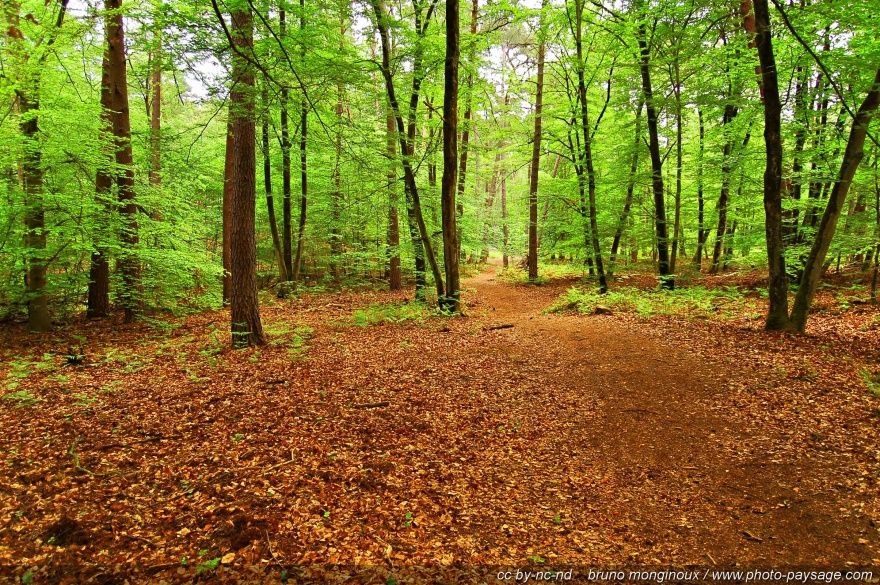 